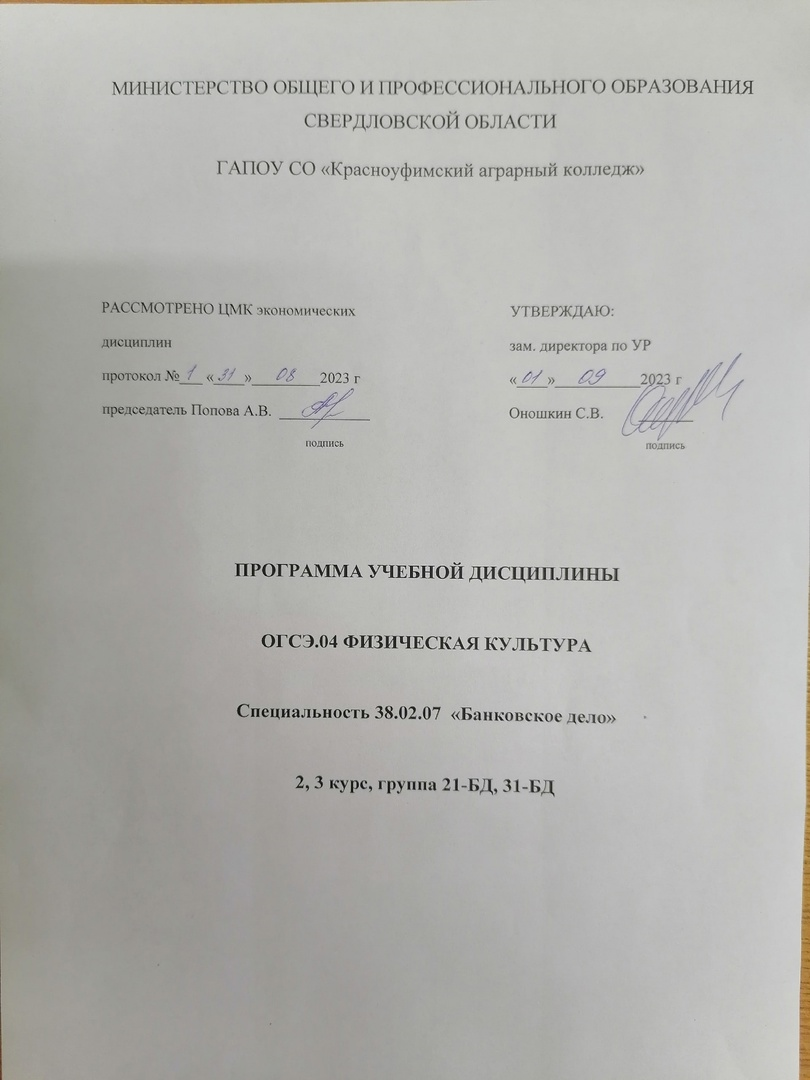 МИНИСТЕРСТВО ОБЩЕГО И ПРОФЕССИОНАЛЬНОГО ОБРАЗОВАНИЯ СВЕРДЛОВСКОЙ ОБЛАСТИГАПОУ СО «Красноуфимский аграрный колледж»ПРОГРАММА УЧЕБНОЙ ДИСЦИПЛИНЫОГСЭ.04 ФИЗИЧЕСКАЯ КУЛЬТУРАСпециальность 38.02.07  «Банковское дело»2, 3 курс, группа 21-БД, 31-БДСОДЕРЖАНИЕ1. ОБЩАЯ ХАРАКТЕРИСТИКА РАБОЧЕЙ ПРОГРАММЫ  УЧЕБНОЙ ДИСЦИПЛИНЫ «ОГСЭ.04. ФИЗИЧЕСКАЯ КУЛЬТУРА»1.1. Место дисциплины в структуре основной образовательной программы:Учебная дисциплина «ОГСЭ.04. Физическая культура» является обязательной частьюобщего гуманитарного и социально-экономического учебного цикла примерной основнойобразовательной программы в соответствии с ФГОС специальности 38.02.07. «Банковскоедело». Особое значение дисциплина имеет при формированиииразвитии общих компетенций: ОК 4., ОК 8.1.2. Цель и планируемые результаты освоения дисциплины:Врамкахпрограммыучебнойдисциплиныобучающимисяосваиваютсяуменияизнания2. СТРУКТУРА И СОДЕРЖАНИЕ УЧЕБНОЙ ДИСЦИПЛИНЫ2.1. Объем учебной дисциплины и виды учебной работы2.2. Тематический план и содержание УД Физическая культура3 курс2.1. Объем учебной дисциплины и виды учебной работы3. УСЛОВИЯ РЕАЛИЗАЦИИ ПРОГРАММЫ УЧЕБНОЙ ДИСЦИПЛИНЫ3.1. Для реализации программы учебной дисциплины должны быть предусмотрены следующие специальные помещения: специальные спортивные объекты в соответствии с п.6.1.1 Примерной программы по специальности 38.02.07 Банковское дело.3.2. Информационное обеспечение реализации программыДля реализации программы библиотечный фонд образовательной организации должен иметь печатные и/или электронные образовательные и информационные ресурсы, рекомендованные ФУМО, для использования в образовательном процессе. При формировании библиотечного фонда образовательной организацией выбирается не менее одного издания из перечисленных ниже печатных изданий и (или) электронных изданий в качестве основного, при этом список, может быть дополнен новыми изданиями.3.2.1. Обязательные печатные издания1. Решетников Н. В. Физическая культура.: учеб. пособие для студентов учреждений сред. проф. образования. — М.: Мастерство, 2016. – 223 с.2. Решетников Н.В., Кислицын Ю. Л. Физическая культура: учеб. пособие для студен- тов СПО. — М.: Мастерство, 2017. – 148 с.3.2.2. Электронные издания1. Быченков С. В. Физическая культура [Электронный ресурс]: учебное пособие для СПО/ С. В. Быченков, О. В. Везеницын, – Электрон.текстовые данные. – Саратов: Профобразование, 2017. – 120 c. – Режим доступа: http://www.iprbookshop.ru/70294.html. – ЭБС «IPRbooks»2. Барчуков, И. С. Физическая культура и физическая подготовка: учебник / И. С. Барчуков, Ю. Н. Назаров, В. Я. Кикоть, С. С. Егоров, И. А. Мацур, И. В. Сидоренко, Н. А. Алексе- ев, Н. Н. Маликов. — М.: ЮНИТИ-ДАНА, 2015. – 431 c. Режим доступа: http://www.iprbookshop.ru/52588. – ЭБС «IPRbooks»3. Волейбол: теория и практика [Электронный ресурс]: учебник для высших учебных заведений физической культуры и спорта/ С. С. Даценко [и др.]. – Электрон .текстовые данные. – М.: Спорт, 2016. – 456 c. – Режим доступа: http://www.iprbookshop.ru/43905.html. – ЭБС«IPRbooks»4. Электронные книги по спортивной тематике [Электронный ресурс]. – Режим доступа: http://www.teoriya.ru/studentu/booksport/index.php5. Здоровье и образование [Электронный ресурс]. Режим доступа: http://www.valeo.edu.ru6. Каталог библиотеки Московского гуманитарного университета [Электронный ресурс]. – Режим доступа : http://elib.mosgu.ru/7. Лечебная физкультура и спортивная медицина. Научно-практический журнал  [Электронный ресурс]. – Режим доступа : http://lfksport.ru/8. Научный портал Теория.Ру [Электронный ресурс]. – Режим доступа: http://www.teoriya.ru9. Официальный сайт Паралимпийского комитета России [Электронный ресурс]. – Режим доступа https://paralymp.ru/10. Официальный сайт Олимпийского комитета России [Электронный ресурс]. – Режим доступа: http://www.olympic.ru11. Российская спортивная энциклопедия [Электронный ресурс]. – Режим доступа: http://www.libsport.ru/12. Центральная отраслевая библиотека по физической культуре и спорту [Электронный ресурс]. – Режим доступа: http://lib.sportedu.ru/3.2.3. Дополнительные источники1. Гилазиева С. Р. Терминология общеразвивающих упражнений / Гилазиева С. Р., Нурматова Т. В., Валетов М. Р. – Оренбург: Оренбургский государственный университет, 2015. – Режим доступа: http://www.knigafund.ru/books/1827482. Лысова И. А. Физическая культура [Электронный ресурс]: учебное пособие / Лысова И. А. – Электрон.текстовые данные. – М.: Московский гуманитарный универси- тет, 2011. – 161 c. Режим доступа: http://www.iprbookshop.ru/86253. Теория, методика и практика физического воспитания [Электронный ресурс]: учебное пособие для студентов высших и средних образовательных учреждений физиче- ской культуры и спорта / Ч. Т. Иванков [и др.]. Электрон.текстовые данные. – М.: Мос- ковский педагогический государственный университет, 2014. – 392 c. – Режим доступа: http://www.iprbookshop.ru/70024.html. – ЭБС «IPRbooks»4. Технологии физкультурно-спортивной деятельности в адаптивной физической культуре : учебник / О. Э. Евсеева, С. П. Евсеев ; под ред. С. П. Евсеева. – М. : Советский спорт, 2013 [ЗНБ УрФУ].5. Щанкин А. А. Двигательная активность и здоровье человека / Щанкин А. А., Николаев В. С. – М.: Директ-Медиа, 2015. – Режим доступа: http://www.knigafund.ru/books/1833096. Лях В. И., Зданевич А. А. Физическая культура 10—11 кл. — М.: Издательство «Спорт», 2016. – 236 с.7. Погадаев Г. И. Настольная книга учителя физической культуры. – М.: Дрофа, 2015. – 316 с.8. Сахарова, Е. В. Физическая культура : учебное пособие / Е. В. Сахарова, Р. А. Дерина, О. И. Харитонова. — Волгоград, Саратов : Волгоградский институт бизнеса, 2013. — 95 c. — ISBN 2227-8397. — Текст : электронный // Электронный ресурс цифровой образовательной среды СПО PROFобразование : [сайт]. — URL: https://profspo.ru/books/11361 (дата обращения: 06.09.2020). — Режим доступа: для авторизир. пользователей4. КОНТРОЛЬ И ОЦЕНКА РЕЗУЛЬТАТОВ ОСВОЕНИЯ УЧЕБНОЙ ДИСЦИПЛИНЫКОНТРОЛЬНО-ИЗМЕРИТЕЛЬНЫЕ МАТЕРИАЛЫ ПО УЧЕБНОЙ ДИСЦИПЛИНЕ «ФИЗИЧЕСКАЯ КУЛЬТУРА»Назначение контрольно – измерительных материалов.Контрольные измерительные материалы позволяют установить уровень освоения студентами образовательной программы среднего (полного) общего образования.Документы, определяющие содержание на зачете.Содержание зачета определяется на основе следующих документов:Примерная программа учебной дисциплины «Физическая культура», рекомендованная ФГАУ ФИРОРабочая программа дисциплины «Физическая культура»Подходы к отбору содержания на зачете:Для зачета взяты следующие темы:- Основы здорового образа жизни;- Самоконтроль занимающихся физическими упражнениями;- Средства физической культуры в регулировании работоспособности;- Физическая культура в профессиональной деятельности специалиста;-Практическая часть (Учебно- тренировочная);-Гимнастика;-Спортивные игры;-Лыжная подготовка;-и др.Число заданий, проверяющих содержание отдельных разделов курса. В зачете используются задания разных типов, форма задания обеспечивает его адекватность проверяемым умениями.Структура зачета:Теоретическая часть:Составить комплекс утренней гимнастики. Оценка 512 упражнений.Оценка 48 упражнений.Оценка 35 упражнений. Составить комплекс обще развивающих упражнений. Оценка 512 упражнений.Оценка 48 упражнений.Оценка 35 упражнений. Составить комплекс производственной гимнастики. Оценка 512 упражнений.Оценка 48 упражнений.Оценка 35 упражнений. Составить комплекс релаксационной гимнастики и силовой комплекс. Оценка 512 упражнений.Оценка 48 упражнений.Оценка 35 упражнений. ПРИМЕРНЫЕ ОБЯЗАТЕЛЬНЫЕ КОНТРОЛЬНЫЕ ЗАДАНИЯ ДЛЯ ОПРЕДЕЛЕНИЯ И ОЦЕНКИ УРОВНЯ ФИЗИЧЕСКОЙ ПОДГОТОВЛЕННОСТИ ОБУЧАЮЩИХСЯОЦЕНКА УРОВНЯ ФИЗИЧЕСКОЙ ПОДГОТОВЛЕННОСТИ ЮНОШЕЙ ОСНОВНОЙ МЕДИЦИНСКОЙ ГРУППЫОЦЕНКА УРОВНЯ ФИЗИЧЕСКОЙ ПОДГОТОВЛЕННОСТИДЕВУШЕК ОСНОВНОЙ МЕДИЦИНСКОЙ ГРУППЫОценка уровня студента по физической культуре в конце учебного года выставляется на основании среднего балла за сдачу всех тестов по физической подготовленности.Итоговая оценка студента выставляется с учетом посещаемости в процентном соотношении ( 90 процентов от общего количества часов).РАССМОТРЕНО ЦМК экономических дисциплинпротокол №___ «____»_________2023 гпредседатель Попова А.В.  ____________                                                                          подписьУТВЕРЖДАЮ: зам. директора по УР«____»___________2023 гОношкин С.В.         _______                                                 подпись  ОБЩАЯ ХАРАКТЕРИСТИКА ПРИМЕРНОЙ РАБОЧЕЙ ПРОГРАММЫ УЧЕБНОЙ ДИСЦИПЛИНЫ……………………………………………………………СТРУКТУРА И СОДЕРЖАНИЕ УЧЕБНОЙ ДИСЦИПЛИНЫ………………………….....УСЛОВИЯ РЕАЛИЗАЦИИ УЧЕБНОЙ ДИСЦИПЛИНЫ…………………………………...КОНТРОЛЬ И ОЦЕНКА РЕЗУЛЬТАТОВ ОСВОЕНИЯ УЧЕБНОЙ ДИСЦИПЛИНЫ…ПК, ОК.УменияЗнанияОК4.ОК8.ЛР1-ЛР15.Использовать физкультурно-оздоровительнуюдеятельностьдляукрепленияздоровья,достиженияжизненныхипрофессиональныхцелей.Роль физической культуры вобщекультурном,профессиональном и социальномразвитиичеловека.Основыздоровогообразажизни.Вид учебной работыОбъем в часахОбъем образовательной программы учебной дисциплины102в т.ч. в форме практической подготовки0в т. ч.:в т. ч.:теоретическое обучение0практические занятия100Самостоятельная работа0Промежуточная аттестация2№ урокаНаименование разделов и темНаименование разделов и темНаименование разделов и темСодержание учебного материала, практические работы, самостоятельная работа обучающихсяОбъем часовОбъем часовКод ЛР формированию которых способствует элемент программыРаздел 1. Теория. Физические способности человека и их развитиеРаздел 1. Теория. Физические способности человека и их развитиеРаздел 1. Теория. Физические способности человека и их развитиеРаздел 1. Теория. Физические способности человека и их развитиеРаздел 1. Теория. Физические способности человека и их развитиеРаздел 1. Теория. Физические способности человека и их развитиеРаздел 1. Теория. Физические способности человека и их развитиеРаздел 1. Теория. Физические способности человека и их развитие1.Введение. Основы здорового образа жизни.Введение. Основы здорового образа жизни.Знать:влияние оздоровительных систем физического воспитания на укрепление здоровья, профилактику профзаболеваний, вредных привычек и увеличение продолжительности жизни.Уметь:составить комплекс оздоровительной и адаптивной (лечебной)  физкультуры, выполнять простейшие приемы самомассажа и релаксацииЗнать:влияние оздоровительных систем физического воспитания на укрепление здоровья, профилактику профзаболеваний, вредных привычек и увеличение продолжительности жизни.Уметь:составить комплекс оздоровительной и адаптивной (лечебной)  физкультуры, выполнять простейшие приемы самомассажа и релаксации22ЛР 1,3,12ОК 2,3Раздел 2 Общая физическая подготовка, гимнастикаРаздел 2 Общая физическая подготовка, гимнастикаРаздел 2 Общая физическая подготовка, гимнастикаРаздел 2 Общая физическая подготовка, гимнастикаРаздел 2 Общая физическая подготовка, гимнастикаРаздел 2 Общая физическая подготовка, гимнастикаРаздел 2 Общая физическая подготовка, гимнастика2ОФП. Кросс, общеразвивающие упражненияОФП. Кросс, общеразвивающие упражненияТехника выполнения упражнения силового характера, скоростно-силовых упражнений, выполнение упражнений на подвижность и координациюТехника выполнения упражнения силового характера, скоростно-силовых упражнений, выполнение упражнений на подвижность и координацию22ЛР 1,3ОК 4,8 3ОФП. Кросс бег 1000м (ГТО)ОФП. Кросс бег 1000м (ГТО)Техника выполнения упражнения силового характера, скоростно-силовых упражнений, выполнение упражнений на подвижность и координациюТехника выполнения упражнения силового характера, скоростно-силовых упражнений, выполнение упражнений на подвижность и координацию22ЛР 1,3ОК 4,8 4ОФП. Кросс бег юноши 1000м, девушки ОФП. Кросс бег юноши 1000м, девушки Техника выполнения упражнения силового характера, скоростно-силовых упражнений, выполнение упражнений на подвижность и координациюТехника выполнения упражнения силового характера, скоростно-силовых упражнений, выполнение упражнений на подвижность и координацию22ЛР 1,3ОК 4,8 5ОФП. Кросс, общеразвивающие упражнения юноши 3000м, девушки 2000м ОФП. Кросс, общеразвивающие упражнения юноши 3000м, девушки 2000м Техника выполнения упражнения силового характера, скоростно-силовых упражнений, выполнение упражнений на подвижность и координациюТехника выполнения упражнения силового характера, скоростно-силовых упражнений, выполнение упражнений на подвижность и координацию22ЛР 1,3ОК 4,8 6ОФП. Кросс. Развитие силы.ОФП. Кросс. Развитие силы.Техника выполнения упражнения силового характера, скоростно-силовых упражнений, выполнение упражнений на подвижность и координациюТехника выполнения упражнения силового характера, скоростно-силовых упражнений, выполнение упражнений на подвижность и координацию22ЛР 1,3ОК 4,8 7ОФП. Кросс. Развитие силы и гибкости. (ГТО)ОФП. Кросс. Развитие силы и гибкости. (ГТО)Техника выполнения упражнения силового характера, скоростно-силовых упражнений, выполнение упражнений на подвижность и координациюТехника выполнения упражнения силового характера, скоростно-силовых упражнений, выполнение упражнений на подвижность и координацию22ЛР 1,3ОК 4,8 8ОФП. Кросс. Подтягивание, отжимание. (ГТО)ОФП. Кросс. Подтягивание, отжимание. (ГТО)Техника выполнения упражнения силового характера, скоростно-силовых упражнений, выполнение упражнений на подвижность и координациюТехника выполнения упражнения силового характера, скоростно-силовых упражнений, выполнение упражнений на подвижность и координацию22ЛР 1,3ОК 4,8 9ОФП. Кросс. Развитие силы и прыгучести  (ГТО)ОФП. Кросс. Развитие силы и прыгучести  (ГТО)Техника выполнения упражнения силового характера, скоростно-силовых упражнений, выполнение упражнений на подвижность и координациюТехника выполнения упражнения силового характера, скоростно-силовых упражнений, выполнение упражнений на подвижность и координацию22ЛР 1,3ОК 4,8 10Гимнастика. Оценка физических качеств.(ГТО)Гимнастика. Оценка физических качеств.(ГТО)Знать: правила составления КОРУ, упражнения на коррекцию осанкиВыполнять: строевые упражнения, упражнения с гимнастической скамейкой, упражнения с мячом, упражнения в парах, комплекс утренней гимнастикиЗнать: правила составления КОРУ, упражнения на коррекцию осанкиВыполнять: строевые упражнения, упражнения с гимнастической скамейкой, упражнения с мячом, упражнения в парах, комплекс утренней гимнастики22ЛР 1,3ОК 4,8 11Гимнастика. Зачет. Комплекс утреней гимнастики.Гимнастика. Зачет. Комплекс утреней гимнастики.Знать: правила составления КОРУ, упражнения на коррекцию осанкиВыполнять: строевые упражнения, упражнения с гимнастической скамейкой, упражнения с мячом, упражнения в парах, комплекс утренней гимнастикиЗнать: правила составления КОРУ, упражнения на коррекцию осанкиВыполнять: строевые упражнения, упражнения с гимнастической скамейкой, упражнения с мячом, упражнения в парах, комплекс утренней гимнастики22ЛР 1,3ОК 4,8 Раздел 4 Спортивные игры. Баскетбол.Раздел 4 Спортивные игры. Баскетбол.Раздел 4 Спортивные игры. Баскетбол.Раздел 4 Спортивные игры. Баскетбол.Раздел 4 Спортивные игры. Баскетбол.Раздел 4 Спортивные игры. Баскетбол.Раздел 4 Спортивные игры. Баскетбол.Раздел 4 Спортивные игры. Баскетбол.12Баскетбол. Ведение мяча. Зачет – бросок набивного мяча.Баскетбол. Ведение мяча. Зачет – бросок набивного мяча.Техника ведения и передачи меча. Двухсторонняя игра.Техника ведения и передачи меча. Двухсторонняя игра.22ЛР 7ОК 4,813Баскетбол. Передача мяча, ведение мяча.Баскетбол. Передача мяча, ведение мяча.Техника ведения и передачи меча. Двухсторонняя игра.Техника ведения и передачи меча. Двухсторонняя игра.22ЛР 7ОК 4,814Баскетбол. Ведение и  передачи мяча . Зачет – челночный бег.Баскетбол. Ведение и  передачи мяча . Зачет – челночный бег.Техника ведения и передачи меча. Двухсторонняя игра.Техника ведения и передачи меча. Двухсторонняя игра.22ЛР 7ОК 4,815Баскетбол.  Передвижение, повороты,  передачи, броски мяча в корзину.Баскетбол.  Передвижение, повороты,  передачи, броски мяча в корзину.Техника ведения и передачи меча. Двухсторонняя игра.Техника ведения и передачи меча. Двухсторонняя игра.22ЛР 7ОК 4,816Баскетбол. Учебная игра.Баскетбол. Учебная игра.Техника ведения и передачи меча. Двухсторонняя игра.Техника ведения и передачи меча. Двухсторонняя игра.22ЛР 7ОК 4,817Баскетбол. Учебная игра с заданиями.Баскетбол. Учебная игра с заданиями.Техника ведения и передачи меча. Двухсторонняя игра.Техника ведения и передачи меча. Двухсторонняя игра.22ЛР 7ОК 4,818Баскетбол. Учебная игра.Баскетбол. Учебная игра.Техника ведения и передачи меча. Двухсторонняя игра.Техника ведения и передачи меча. Двухсторонняя игра.22ЛР 7ОК 4,8Раздел  5 Волейбол.Раздел  5 Волейбол.Раздел  5 Волейбол.19Волейбол. Основные стойки игрока. Передачи мяча.Волейбол. Основные стойки игрока. Передачи мяча.Техника ведения и передачи меча. Двухсторонняя игра.Техника ведения и передачи меча. Двухсторонняя игра.22ЛР7ОК 420Волейбол. Повторение стоек игрока, передачи мяча.Волейбол. Повторение стоек игрока, передачи мяча.Техника ведения и передачи меча. Двухсторонняя игра.Техника ведения и передачи меча. Двухсторонняя игра.22ЛР7ОК 421Волейбол. Нижняя передаче мяча. Зачет – прыжок в длину с места.(ГТО)Волейбол. Нижняя передаче мяча. Зачет – прыжок в длину с места.(ГТО)Техника приема и передачи меча сверху двумя руками;техника приема и передачи меча снизу двумя руками;техника верхней и нижней подачи меча;двухсторонняя игра.Техника приема и передачи меча сверху двумя руками;техника приема и передачи меча снизу двумя руками;техника верхней и нижней подачи меча;двухсторонняя игра.22ЛР7ОК 422Волейбол. Нижняя подача мяча.Зачет – приседание на одной ноге.Волейбол. Нижняя подача мяча.Зачет – приседание на одной ноге.Техника приема и передачи меча сверху двумя руками;техника приема и передачи меча снизу двумя руками;техника верхней и нижней подачи меча;двухсторонняя игра.Техника приема и передачи меча сверху двумя руками;техника приема и передачи меча снизу двумя руками;техника верхней и нижней подачи меча;двухсторонняя игра.22ЛР7ОК 42323Волейбол. Учебная игра.Волейбол. Учебная игра.Техника приема и передачи меча сверху двумя руками;техника приема и передачи меча снизу двумя руками;техника верхней и нижней подачи меча;двухсторонняя игра.Техника приема и передачи меча сверху двумя руками;техника приема и передачи меча снизу двумя руками;техника верхней и нижней подачи меча;двухсторонняя игра.2ЛР7ОК 424Волейбол. Учебная игра.Волейбол. Учебная игра.Техника приема и передачи меча сверху двумя руками;техника приема и передачи меча снизу двумя руками;техника верхней и нижней подачи меча;двухсторонняя игра.Техника приема и передачи меча сверху двумя руками;техника приема и передачи меча снизу двумя руками;техника верхней и нижней подачи меча;двухсторонняя игра.22ЛР7ОК 425Волейбол. Учебная игра.Волейбол. Учебная игра.Техника приема и передачи меча сверху двумя руками;техника приема и передачи меча снизу двумя руками;техника верхней и нижней подачи меча;двухсторонняя игра.Техника приема и передачи меча сверху двумя руками;техника приема и передачи меча снизу двумя руками;техника верхней и нижней подачи меча;двухсторонняя игра.22ЛР7ОК 426Волейбол. Учебная игра.Волейбол. Учебная игра.Техника приема и передачи меча сверху двумя руками;техника приема и передачи меча снизу двумя руками;техника верхней и нижней подачи меча;двухсторонняя игра.Техника приема и передачи меча сверху двумя руками;техника приема и передачи меча снизу двумя руками;техника верхней и нижней подачи меча;двухсторонняя игра.22ЛР7ОК 427Волейбол. Учебная игра.Волейбол. Учебная игра.Техника приема и передачи меча сверху двумя руками;техника приема и передачи меча снизу двумя руками;техника верхней и нижней подачи меча;двухсторонняя игра.Техника приема и передачи меча сверху двумя руками;техника приема и передачи меча снизу двумя руками;техника верхней и нижней подачи меча;двухсторонняя игра.22ЛР7ОК 4Раздел 6 Лыжная подготовка.Раздел 6 Лыжная подготовка.Раздел 6 Лыжная подготовка.Раздел 6 Лыжная подготовка.Раздел 6 Лыжная подготовка.Раздел 6 Лыжная подготовка.Раздел 6 Лыжная подготовка.Раздел 6 Лыжная подготовка.28Лыжи. Попеременно двухшажный ход, повороты на месте. Лыжи. Попеременно двухшажный ход, повороты на месте. Техника передвижения на лыжах;техника горнолыжной подготовки;прохождение дистанций.Техника передвижения на лыжах;техника горнолыжной подготовки;прохождение дистанций.22ЛР3ОК 3,829Лыжи. Попеременные ходы. Лыжи. Попеременные ходы. Техника передвижения на лыжах;техника горнолыжной подготовки;прохождение дистанций.Техника передвижения на лыжах;техника горнолыжной подготовки;прохождение дистанций.22ЛР3ОК 3,830Лыжи. Одновременные ходы. Лыжи. Одновременные ходы. Техника передвижения на лыжах;техника горнолыжной подготовки;прохождение дистанций.Техника передвижения на лыжах;техника горнолыжной подготовки;прохождение дистанций.22ЛР3ОК 3,831Лыжи. Попеременно двухшажный, одновременные ходы.Лыжи. Попеременно двухшажный, одновременные ходы.Техника передвижения на лыжах;техника горнолыжной подготовки;прохождение дистанций.Техника передвижения на лыжах;техника горнолыжной подготовки;прохождение дистанций.22ЛР3ОК 3,832Лыжи. Техника лыжных ходов.Лыжи. Техника лыжных ходов.Техника передвижения на лыжах;техника горнолыжной подготовки;прохождение дистанций.Техника передвижения на лыжах;техника горнолыжной подготовки;прохождение дистанций.22ЛР3ОК 3,833Лыжи. Техника подъемов «ёлочкой», «лесенкой».  Лыжи. Техника подъемов «ёлочкой», «лесенкой».  Техника передвижения на лыжах;техника горнолыжной подготовки;прохождение дистанций.Техника передвижения на лыжах;техника горнолыжной подготовки;прохождение дистанций.22ЛР3ОК 3,834Лыжи. Техника пройденных лыжных ходов и подъемов.Лыжи. Техника пройденных лыжных ходов и подъемов.Техника передвижения на лыжах;техника горнолыжной подготовки;прохождение дистанций.Техника передвижения на лыжах;техника горнолыжной подготовки;прохождение дистанций.22ЛР3ОК 3,835Лыжи. Техника спусков и подъёмов.  Лыжи. Техника спусков и подъёмов.  Техника передвижения на лыжах;техника горнолыжной подготовки;прохождение дистанций.Техника передвижения на лыжах;техника горнолыжной подготовки;прохождение дистанций.22ЛР3ОК 3,836Лыжи. Техника спусков и подъемов. Лыжи. Техника спусков и подъемов. Техника передвижения на лыжах;техника горнолыжной подготовки;прохождение дистанций.Техника передвижения на лыжах;техника горнолыжной подготовки;прохождение дистанций.22ЛР3ОК 3,837Лыжи. Техники спусков и подъемов.Лыжи. Техники спусков и подъемов.Техника передвижения на лыжах;техника горнолыжной подготовки;прохождение дистанций.Техника передвижения на лыжах;техника горнолыжной подготовки;прохождение дистанций.22ЛР3ОК 3,838Зачет. – прохождение дистанции на время, Ю – , Д – Зачет. – прохождение дистанции на время, Ю – , Д – Техника передвижения на лыжах;техника горнолыжной подготовки;прохождение дистанций.Техника передвижения на лыжах;техника горнолыжной подготовки;прохождение дистанций.22ЛР3ОК 3,839Лыжи. Прохождение дистанции . Спуски и подъемы.Лыжи. Прохождение дистанции . Спуски и подъемы.Техника передвижения на лыжах;техника горнолыжной подготовки;прохождение дистанций.Техника передвижения на лыжах;техника горнолыжной подготовки;прохождение дистанций.22ЛР3ОК 3,8Раздел 7 Легкая атлетика.Раздел 7 Легкая атлетика.Раздел 7 Легкая атлетика.Раздел 7 Легкая атлетика.Раздел 7 Легкая атлетика.Раздел 7 Легкая атлетика.Раздел 7 Легкая атлетика.Раздел 7 Легкая атлетика.40Легкая атлетика. Специальные упражнения.Легкая атлетика. Специальные упражнения.техника специальных упражнений бегуна. Техника высокого и низкого старта.Техника на короткие дистанции.Техника эстафетного бега.техника специальных упражнений бегуна. Техника высокого и низкого старта.Техника на короткие дистанции.Техника эстафетного бега.22ЛР3, 12ОК 3,4, 841Легкая атлетика. Техники бега на короткие дистанции. «Низкий» старт.Зачет - Легкая атлетика. Техники бега на короткие дистанции. «Низкий» старт.Зачет - техника специальных упражнений бегуна. Техника высокого и низкого старта.Техника на короткие дистанции.Техника эстафетного бега.техника специальных упражнений бегуна. Техника высокого и низкого старта.Техника на короткие дистанции.Техника эстафетного бега.22ЛР3, 12ОК 3,4, 842Легкая атлетика. Техника бега на короткие дистанции, «низкий» старт.Легкая атлетика. Техника бега на короткие дистанции, «низкий» старт.техника специальных упражнений бегуна. Техника высокого и низкого старта.Техника на короткие дистанции.Техника эстафетного бега.техника специальных упражнений бегуна. Техника высокого и низкого старта.Техника на короткие дистанции.Техника эстафетного бега.22ЛР3, 12ОК 3,4, 843Легкая атлетика. Бег 60м.Легкая атлетика. Бег 60м.техника специальных упражнений бегуна. Техника высокого и низкого старта.Техника на короткие дистанции.Техника эстафетного бега.техника специальных упражнений бегуна. Техника высокого и низкого старта.Техника на короткие дистанции.Техника эстафетного бега.22ЛР3, 12ОК 3,4, 844Легкая атлетика. Бег 100м. (ГТО)Легкая атлетика. Бег 100м. (ГТО)техника специальных упражнений бегуна. Техника высокого и низкого старта.Техника на короткие дистанции.Техника эстафетного бега.техника специальных упражнений бегуна. Техника высокого и низкого старта.Техника на короткие дистанции.Техника эстафетного бега.22ЛР3, 12ОК 3,4, 845Легкая атлетика. Бег Ю-600м. Д-300м.Легкая атлетика. Бег Ю-600м. Д-300м.техника специальных упражнений бегуна. Техника высокого и низкого старта.Техника на короткие дистанции.Техника эстафетного бега.техника специальных упражнений бегуна. Техника высокого и низкого старта.Техника на короткие дистанции.Техника эстафетного бега.22ЛР3, 12ОК 3,4, 846Легкая атлетика. Техника передачи эстафетной палочкиЛегкая атлетика. Техника передачи эстафетной палочкитехника специальных упражнений бегуна. Техника высокого и низкого старта.Техника на короткие дистанции.Техника эстафетного бега.техника специальных упражнений бегуна. Техника высокого и низкого старта.Техника на короткие дистанции.Техника эстафетного бега.22ЛР3, 12ОК 3,4, 847Легкая атлетика. Эстафетный бег.Легкая атлетика. Эстафетный бег.техника специальных упражнений бегуна. Техника высокого и низкого старта.Техника на короткие дистанции.Техника эстафетного бега.техника специальных упражнений бегуна. Техника высокого и низкого старта.Техника на короткие дистанции.Техника эстафетного бега.22ЛР3, 12ОК 3,4, 848Легкая атлетика. Метание гранаты.(ГТО)Легкая атлетика. Метание гранаты.(ГТО)техника специальных упражнений бегуна. Техника высокого и низкого старта.Техника на короткие дистанции.Техника эстафетного бега.техника специальных упражнений бегуна. Техника высокого и низкого старта.Техника на короткие дистанции.Техника эстафетного бега.22ЛР3, 12ОК 3,4, 849Легкая атлетика. Техника эстафетного бегаЛегкая атлетика. Техника эстафетного бегатехника специальных упражнений бегуна. Техника высокого и низкого старта.Техника на короткие дистанции.Техника эстафетного бега.техника специальных упражнений бегуна. Техника высокого и низкого старта.Техника на короткие дистанции.Техника эстафетного бега.22ЛР3, 12ОК 3,4, 850Легкая атлетика. Кросс  юн. ,  дев. (ГТО)Легкая атлетика. Кросс  юн. ,  дев. (ГТО)техника специальных упражнений бегуна. Техника высокого и низкого старта.Техника на короткие дистанции.Техника эстафетного бега.техника специальных упражнений бегуна. Техника высокого и низкого старта.Техника на короткие дистанции.Техника эстафетного бега.22ЛР3, 12ОК 3,4, 851Легкая атлетика. Подготовка к сдаче норм (ГТО). Зачёт.Легкая атлетика. Подготовка к сдаче норм (ГТО). Зачёт.техника специальных упражнений бегуна. Техника высокого и низкого старта.Техника на короткие дистанции.Техника эстафетного бега.техника специальных упражнений бегуна. Техника высокого и низкого старта.Техника на короткие дистанции.Техника эстафетного бега.22ЛР3, 12ОК 3,4, 8ВСЕГО ЧАСОВВСЕГО ЧАСОВ102102Вид учебной работыОбъем в часахОбъем образовательной программы учебной дисциплины58в т.ч. в форме практической подготовки0в т. ч.:в т. ч.:теоретическое обучение0практические занятия56Самостоятельная работа0Промежуточная аттестация2№ урокаНаименование разделов и темНаименование разделов и темНаименование разделов и темСодержание учебного материала, практические работы, самостоятельная работа обучающихсяОбъем часовОбъем часовКод ЛР формированию которых способствует элемент программыРаздел 1. Теория. Физические способности человека и их развитиеРаздел 1. Теория. Физические способности человека и их развитиеРаздел 1. Теория. Физические способности человека и их развитиеРаздел 1. Теория. Физические способности человека и их развитиеРаздел 1. Теория. Физические способности человека и их развитиеРаздел 1. Теория. Физические способности человека и их развитиеРаздел 1. Теория. Физические способности человека и их развитиеРаздел 1. Теория. Физические способности человека и их развитие1.Введение. Основы здорового образа жизни.Введение. Основы здорового образа жизни.Знать:влияние оздоровительных систем физического воспитания на укрепление здоровья, профилактику профзаболеваний, вредных привычек и увеличение продолжительности жизни.Уметь:составить комплекс оздоровительной и адаптивной (лечебной)  физкультуры, выполнять простейшие приемы самомассажа и релаксацииЗнать:влияние оздоровительных систем физического воспитания на укрепление здоровья, профилактику профзаболеваний, вредных привычек и увеличение продолжительности жизни.Уметь:составить комплекс оздоровительной и адаптивной (лечебной)  физкультуры, выполнять простейшие приемы самомассажа и релаксации22ЛР 1,3,12ОК 2,3Раздел 2 Общая физическая подготовка, гимнастикаРаздел 2 Общая физическая подготовка, гимнастикаРаздел 2 Общая физическая подготовка, гимнастикаРаздел 2 Общая физическая подготовка, гимнастикаРаздел 2 Общая физическая подготовка, гимнастикаРаздел 2 Общая физическая подготовка, гимнастикаРаздел 2 Общая физическая подготовка, гимнастика2ОФП. Кросс, общеразвивающие упражненияОФП. Кросс, общеразвивающие упражненияТехника выполнения упражнения силового характера, скоростно-силовых упражнений, выполнение упражнений на подвижность и координациюТехника выполнения упражнения силового характера, скоростно-силовых упражнений, выполнение упражнений на подвижность и координацию22ЛР 1,3ОК 4,8 3ОФП. Кросс бег юноши 1000м, девушки ОФП. Кросс бег юноши 1000м, девушки Техника выполнения упражнения силового характера, скоростно-силовых упражнений, выполнение упражнений на подвижность и координациюТехника выполнения упражнения силового характера, скоростно-силовых упражнений, выполнение упражнений на подвижность и координацию22ЛР 1,3ОК 4,8 4ОФП. Кросс. Подтягивание, отжимание. (ГТО)ОФП. Кросс. Подтягивание, отжимание. (ГТО)Техника выполнения упражнения силового характера, скоростно-силовых упражнений, выполнение упражнений на подвижность и координациюТехника выполнения упражнения силового характера, скоростно-силовых упражнений, выполнение упражнений на подвижность и координацию22ЛР 1,3ОК 4,8 5Гимнастика. Оценка физических качеств.(ГТО)Гимнастика. Оценка физических качеств.(ГТО)Знать: правила составления КОРУ, упражнения на коррекцию осанкиВыполнять: строевые упражнения, упражнения с гимнастической скамейкой, упражнения с мячом, упражнения в парах, комплекс утренней гимнастикиЗнать: правила составления КОРУ, упражнения на коррекцию осанкиВыполнять: строевые упражнения, упражнения с гимнастической скамейкой, упражнения с мячом, упражнения в парах, комплекс утренней гимнастики22ЛР 1,3ОК 4,8 6Гимнастика. Зачет. Комплекс утреней гимнастики.Гимнастика. Зачет. Комплекс утреней гимнастики.Знать: правила составления КОРУ, упражнения на коррекцию осанкиВыполнять: строевые упражнения, упражнения с гимнастической скамейкой, упражнения с мячом, упражнения в парах, комплекс утренней гимнастикиЗнать: правила составления КОРУ, упражнения на коррекцию осанкиВыполнять: строевые упражнения, упражнения с гимнастической скамейкой, упражнения с мячом, упражнения в парах, комплекс утренней гимнастики22ЛР 1,3ОК 4,8 Раздел 3 Спортивные игры. Баскетбол.Раздел 3 Спортивные игры. Баскетбол.Раздел 3 Спортивные игры. Баскетбол.Раздел 3 Спортивные игры. Баскетбол.Раздел 3 Спортивные игры. Баскетбол.Раздел 3 Спортивные игры. Баскетбол.Раздел 3 Спортивные игры. Баскетбол.Раздел 3 Спортивные игры. Баскетбол.7Баскетбол. Ведение мяча. Зачет – бросок набивного мяча.Баскетбол. Ведение мяча. Зачет – бросок набивного мяча.Техника ведения и передачи меча. Двухсторонняя игра.Техника ведения и передачи меча. Двухсторонняя игра.22ЛР 7ОК 4,88Баскетбол. Ведение и  передачи мяча . Зачет – челночный бег.Баскетбол. Ведение и  передачи мяча . Зачет – челночный бег.Техника ведения и передачи меча. Двухсторонняя игра.Техника ведения и передачи меча. Двухсторонняя игра.22ЛР 7ОК 4,89Баскетбол. Учебная игра.Баскетбол. Учебная игра.Техника ведения и передачи меча. Двухсторонняя игра.Техника ведения и передачи меча. Двухсторонняя игра.22ЛР 7ОК 4,8Раздел  4 Волейбол.Раздел  4 Волейбол.Раздел  4 Волейбол.10Волейбол. Основные стойки игрока. Передачи мяча.Волейбол. Основные стойки игрока. Передачи мяча.Техника ведения и передачи меча. Двухсторонняя игра.Техника ведения и передачи меча. Двухсторонняя игра.22ЛР7ОК 411Волейбол. Нижняя передаче мяча. Зачет – прыжок в длину с места.(ГТО)Волейбол. Нижняя передаче мяча. Зачет – прыжок в длину с места.(ГТО)Техника приема и передачи меча сверху двумя руками;техника приема и передачи меча снизу двумя руками;техника верхней и нижней подачи меча;двухсторонняя игра.Техника приема и передачи меча сверху двумя руками;техника приема и передачи меча снизу двумя руками;техника верхней и нижней подачи меча;двухсторонняя игра.22ЛР7ОК 412Волейбол. Нижняя подача мяча.Зачет – приседание на одной ноге.Волейбол. Нижняя подача мяча.Зачет – приседание на одной ноге.Техника приема и передачи меча сверху двумя руками;техника приема и передачи меча снизу двумя руками;техника верхней и нижней подачи меча;двухсторонняя игра.Техника приема и передачи меча сверху двумя руками;техника приема и передачи меча снизу двумя руками;техника верхней и нижней подачи меча;двухсторонняя игра.22ЛР7ОК 41313Волейбол. Учебная игра.Волейбол. Учебная игра.Техника приема и передачи меча сверху двумя руками;техника приема и передачи меча снизу двумя руками;техника верхней и нижней подачи меча;двухсторонняя игра.Техника приема и передачи меча сверху двумя руками;техника приема и передачи меча снизу двумя руками;техника верхней и нижней подачи меча;двухсторонняя игра.2ЛР7ОК 414Волейбол. Учебная игра.Волейбол. Учебная игра.Техника приема и передачи меча сверху двумя руками;техника приема и передачи меча снизу двумя руками;техника верхней и нижней подачи меча;двухсторонняя игра.Техника приема и передачи меча сверху двумя руками;техника приема и передачи меча снизу двумя руками;техника верхней и нижней подачи меча;двухсторонняя игра.22ЛР7ОК 415Волейбол. Учебная игра.Волейбол. Учебная игра.Техника приема и передачи меча сверху двумя руками;техника приема и передачи меча снизу двумя руками;техника верхней и нижней подачи меча;двухсторонняя игра.Техника приема и передачи меча сверху двумя руками;техника приема и передачи меча снизу двумя руками;техника верхней и нижней подачи меча;двухсторонняя игра.22ЛР7ОК 416Волейбол. Учебная игра.Волейбол. Учебная игра.Техника приема и передачи меча сверху двумя руками;техника приема и передачи меча снизу двумя руками;техника верхней и нижней подачи меча;двухсторонняя игра.Техника приема и передачи меча сверху двумя руками;техника приема и передачи меча снизу двумя руками;техника верхней и нижней подачи меча;двухсторонняя игра.22ЛР7ОК 4Раздел 5 Легкая атлетика.Раздел 5 Легкая атлетика.Раздел 5 Легкая атлетика.Раздел 5 Легкая атлетика.Раздел 5 Легкая атлетика.Раздел 5 Легкая атлетика.Раздел 5 Легкая атлетика.Раздел 5 Легкая атлетика.17Легкая атлетика. Специальные упражнения.Легкая атлетика. Специальные упражнения.техника специальных упражнений бегуна. Техника высокого и низкого старта.Техника на короткие дистанции.Техника эстафетного бега.техника специальных упражнений бегуна. Техника высокого и низкого старта.Техника на короткие дистанции.Техника эстафетного бега.22ЛР3, 12ОК 3,4, 818Легкая атлетика. Техники бега на короткие дистанции. «Низкий» старт.Зачет - Легкая атлетика. Техники бега на короткие дистанции. «Низкий» старт.Зачет - техника специальных упражнений бегуна. Техника высокого и низкого старта.Техника на короткие дистанции.Техника эстафетного бега.техника специальных упражнений бегуна. Техника высокого и низкого старта.Техника на короткие дистанции.Техника эстафетного бега.22ЛР3, 12ОК 3,4, 819Легкая атлетика. Бег 60м.Легкая атлетика. Бег 60м.техника специальных упражнений бегуна. Техника высокого и низкого старта.Техника на короткие дистанции.Техника эстафетного бега.техника специальных упражнений бегуна. Техника высокого и низкого старта.Техника на короткие дистанции.Техника эстафетного бега.22ЛР3, 12ОК 3,4, 820Легкая атлетика. Бег 100м. (ГТО)Легкая атлетика. Бег 100м. (ГТО)техника специальных упражнений бегуна. Техника высокого и низкого старта.Техника на короткие дистанции.Техника эстафетного бега.техника специальных упражнений бегуна. Техника высокого и низкого старта.Техника на короткие дистанции.Техника эстафетного бега.22ЛР3, 12ОК 3,4, 821Легкая атлетика. Бег Ю-600м. Д-300м.Легкая атлетика. Бег Ю-600м. Д-300м.техника специальных упражнений бегуна. Техника высокого и низкого старта.Техника на короткие дистанции.Техника эстафетного бега.техника специальных упражнений бегуна. Техника высокого и низкого старта.Техника на короткие дистанции.Техника эстафетного бега.22ЛР3, 12ОК 3,4, 822Легкая атлетика. Техника передачи эстафетной палочкиЛегкая атлетика. Техника передачи эстафетной палочкитехника специальных упражнений бегуна. Техника высокого и низкого старта.Техника на короткие дистанции.Техника эстафетного бега.техника специальных упражнений бегуна. Техника высокого и низкого старта.Техника на короткие дистанции.Техника эстафетного бега.22ЛР3, 12ОК 3,4, 823Легкая атлетика. Эстафетный бег.Легкая атлетика. Эстафетный бег.техника специальных упражнений бегуна. Техника высокого и низкого старта.Техника на короткие дистанции.Техника эстафетного бега.техника специальных упражнений бегуна. Техника высокого и низкого старта.Техника на короткие дистанции.Техника эстафетного бега.22ЛР3, 12ОК 3,4, 824Легкая атлетика. Метание (ГТО)Легкая атлетика. Метание (ГТО)техника специальных упражнений бегуна. Техника высокого и низкого старта.Техника на короткие дистанции.Техника эстафетного бега.техника специальных упражнений бегуна. Техника высокого и низкого старта.Техника на короткие дистанции.Техника эстафетного бега.22ЛР3, 12ОК 3,4, 825Легкая атлетика. Техника эстафетного бегаЛегкая атлетика. Техника эстафетного бегатехника специальных упражнений бегуна. Техника высокого и низкого старта.Техника на короткие дистанции.Техника эстафетного бега.техника специальных упражнений бегуна. Техника высокого и низкого старта.Техника на короткие дистанции.Техника эстафетного бега.22ЛР3, 12ОК 3,4, 826Легкая атлетика. Кросс  юн.,  дев. (ГТО)Легкая атлетика. Кросс  юн.,  дев. (ГТО)техника специальных упражнений бегуна. Техника высокого и низкого старта.Техника на короткие дистанции.Техника эстафетного бега.техника специальных упражнений бегуна. Техника высокого и низкого старта.Техника на короткие дистанции.Техника эстафетного бега.22ЛР3, 12ОК 3,4, 827Легкая атлетика Кросс Подвижные игры Легкая атлетика Кросс Подвижные игры техника специальных упражнений бегуна. Техника высокого и низкого старта.Техника на короткие дистанции.Техника эстафетного бега.техника специальных упражнений бегуна. Техника высокого и низкого старта.Техника на короткие дистанции.Техника эстафетного бега.22ЛР3, 12ОК 3,4, 828Легкая атлетика Развитие физических качеств Легкая атлетика Развитие физических качеств техника специальных упражнений бегуна. Техника высокого и низкого старта.Техника на короткие дистанции.Техника эстафетного бега.техника специальных упражнений бегуна. Техника высокого и низкого старта.Техника на короткие дистанции.Техника эстафетного бега.22ЛР3, 12ОК 3,4, 829Легкая атлетика. Подготовка к сдаче норм (ГТО). Зачёт.Легкая атлетика. Подготовка к сдаче норм (ГТО). Зачёт.техника специальных упражнений бегуна. Техника высокого и низкого старта.Техника на короткие дистанции.Техника эстафетного бега.техника специальных упражнений бегуна. Техника высокого и низкого старта.Техника на короткие дистанции.Техника эстафетного бега.22ЛР3, 12ОК 3,4, 8ВСЕГО ЧАСОВВСЕГО ЧАСОВ5858Результаты обученияКритерии оценкиМетоды оценкиЗнания о роли физической культуры в общекультурном, профессиональном и социальном развитии человекаВладение целостной системой знаний о физической культуре и ее роли в общекультурном, профессиональном и социальном развитии человекаУстный опросТестированиеЭкспертная оценка выполнения контрольных нормативов.Знание основ здорового образа жизниИспользование и применение основ здорового образа жизни в формировании собственного стиля жизни для решения личных и профессиональных задачУстный опросТестированиеЭкспертная оценка выполнения контрольных нормативов.Умение использовать физкультурно-оздоровительную деятельность для укрепления здоровья, достижения жизненных и профессиональных целейВладение основными средствами и методами оздоровительной, лечебной и адаптивной физической культуры для укрепления индивидуального здоровья и физического самосовершенствования;  ценностями физической культуры и спорта для успешной социально-культурной и профессиональной деятельности. Навыки выполнения двигательных действий из оздоровительных систем физических упражнений и адаптивной физической культуры, элементов базовых видов спорта для улучшения морфофункционального состояния. Владение разнообразными методиками применения средств оздоровительной, лечебной и адаптивной физической культуры для улучшения морфофункционального состояния. Самостоятельное составление и освоение комплексов  упражнений утренней гигиенической гимнастики, физкультурно-оздоровительных занятий различной направленности с соблюдением техники безопасности. Владение основными методиками самоконтроля при занятиях оздоровительной физической культуройКонтроль и оценка результатов освоения дисциплины осуществляются преподавателем индивидуально для каждого обучающегося в процессе проведения практических занятий, приема функциональных проб и контрольных испытаний.№п/пФизи-ческие способ-ностиКонтроль-ноеупражнение (тест)Воз-раст, летОценкаОценкаОценкаОценкаОценкаОценка№п/пФизи-ческие способ-ностиКонтроль-ноеупражнение (тест)Воз-раст, летЮношиЮношиЮношиДевушкиДевушкиДевушки№п/пФизи-ческие способ-ностиКонтроль-ноеупражнение (тест)Воз-раст, лет5435431Скорост-ныеБег , с16174,4 и выше 4,35,1–4,85,0–4,75,2 и ниже 5,24,8 и выше 4,85,9–5,35,9–5,36,1 и ниже 6,12Коорди-национ-ныеЧелночный бег 310 м, с16177,3 и выше 7,28,0–7,77,9–7,58,2 и ниже8,18,4 и выше 8,49,3–8,79,3–8,79,7 и ниже9,63Скорост-но-сило-выеПрыжки в длину с места, см1617230 и выше 240195–210205–220180 и ниже190210 и выше 210170–190170–190160 и ниже1604Выносли-вость6-минутный бег, м16171500 и выше 15001300–1400 1300–14001100 и ниже11001300 и выше 13001050–12001050–1200900 и ниже9005ГибкостьНаклон вперед из положения стоя, см161715 и выше 159–129–125 и ниже520 и выше 2012–1412–147 и ниже76СиловыеПодтягивание: на высокой перекладине из виса, кол-во раз (юноши), на низкой перекладине из виса лежа, количество раз (девушки)161711 и выше128–99–104 и ниже418 и выше1813–1513–156 и ниже6ТестыОценка в баллахОценка в баллахОценка в баллахТесты543Бег  (мин, с)11,0013,00б/врБег на лыжах  (мин, с)19.0021,00б/врПлавание  (мин, с)1,001,20б/врПрыжки в длину с места (см)190175160Приседание на одной ноге, опора о стену (количество раз на каждой ноге)864Силовой тест — подтягивание на низкой перекладине (количество раз)20105Координационный тест — челночный бег 310 м (с)8,49,39,7Бросок набивного мяча  из-за головы (м)10,56,55,0Гимнастический комплекс упражнений: – утренней гимнастики – производственной гимнастики – релаксационной гимнастики(из 10 баллов)до 9до 8До 7,5ТестыОценка в баллахОценка в баллахОценка в баллахТесты543Бег  (мин, с)11,0013,00б/врБег на лыжах  (мин, с)19.0021,00б/врПлавание  (мин, с)1,001,20б/врПрыжки в длину с места (см)190175160Приседание на одной ноге, опора о стену (количество раз на каждой ноге)864Силовой тест — подтягивание на низкой перекладине (количество раз)20105Координационный тест — челночный бег 310 м (с)8,49,39,7Бросок набивного мяча  из-за головы (м)10,56,55,0Гимнастический комплекс упражнений: – утренней гимнастики – производственной гимнастики – релаксационной гимнастики(из 10 баллов)до 9до 8До 7,5